FICHE DE TRAVAILClasa a VII a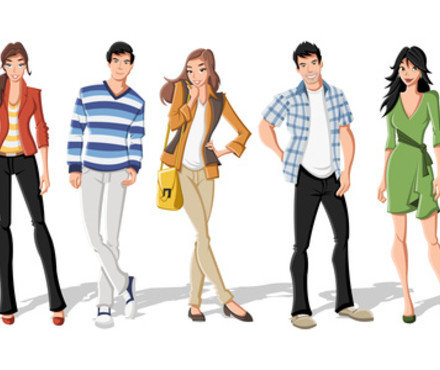 Trouvez le nom des personages:Jean- C’est un garcon maigre, aux cheveux noir, court et lisses. Il porte des jeans noirs,  une chemise en carreaux, un t-shirt blanc et des souliers beiges.Marie-C’est une fille grande, souple. Elle a les cheveux bruns, les yeux bleus. Elle porte une blouse en V aune et blanche, des jeans noirs et un chemisier marron.Michelle- C’est  une fille grande, maigre, aux cheveux châtains, aux yeux noirs. Elle porte des pantaloons beiges, un t-shirt blanc, une aquette orange et des souliers noirs.Paul-C‘est un garcon  grand, mince, aux cheveux noirs et aux yeux bleus. Il porte des pantalons gris, des chaussures sport, un pull .J eanne- C’est une fille élégante, grande et maigre, aux cheveux noirs, longs et raides. Elle porte une robe verte et des souliers verts.Completez le tableau avec les mots:  robe, pantalons, costume, chemisier, boucles d’oreilles, sandales à talons,  tongs, jupe, cravate, maillot de bainCompletez les propositions:Pour aller à la plage, on doit porter…….Pour aller à une soirée, une femme peut porter…..Pour aller au travail, un homme peut porter…..Pour aller en excursion à la montagne, on peut porter…..HOMMEFEMMECOMMUN